INDICAÇÃO Nº 2371/2018Sugere ao Poder Executivo Municipal que proceda ao conserto do PV localizado à Rua Padre Antônio Correia nas proximidades do nº 27 no Nova Conquista.  (A)Excelentíssimo Senhor Prefeito Municipal, Nos termos do Art. 108 do Regimento Interno desta Casa de Leis, dirijo-me a Vossa Excelência para sugerir ao setor competente que proceda ao conserto do PV localizado à Rua Padre Antônio Correia nas proximidades do nº 27 no Nova Conquista.Justificativa:Fomos procurados por moradores das proximidades solicitando essa providencia, pois, da forma que se encontra o PV está quebrado podendo causar acidentes.Plenário “Dr. Tancredo Neves”, em 16 de Março de 2018.José Luís Fornasari                                                  “Joi Fornasari”                                                    - Vereador -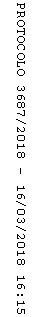 